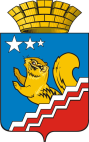 СВЕРДЛОВСКАЯ ОБЛАСТЬВОЛЧАНСКАЯ ГОРОДСКАЯ ДУМАШЕСТОЙ СОЗЫВЧетвертое заседание РЕШЕНИЕ № 22г. Волчанск                                                                                                                от 30.03.2022 г.О внесении изменений в Решение Волчанской городской Думы от 14.12.2021 года № 59 «О бюджете Волчанского городского округа на 2022 год и плановый период 2023 и 2024 годов»   В соответствии с Бюджетным кодексом Российской Федерации, постановлением Правительства Свердловской области от 03.03.2022 года № 133-ПП «О внесении изменений в постановление Правительства Свердловской области от 23.01.2020 № 27-ПП «Об утверждении распределения субсидий и иных межбюджетных трансфертов из областного бюджета бюджетам муниципальных образований, расположенных на территории Свердловской области, в рамках реализации государственной программы Свердловской области «Развитие жилищно- коммунального хозяйства и повышение энергетической эффективности в Свердловской области до 2024 года», постановлением Правительства Свердловской области от 24.03.2022 года № 191-ПП «О внесении изменений в распределение субсидий из областного бюджета бюджетам муниципальных образований, расположенных на территории Свердловской области, в 2022 году на формирование современной городской среды в целях реализации национального проекта «Жилье и городская среда», утвержденное постановлением Правительства Свердловской области от 16.01.2020 № 10-ПП», письмами  главных администраторов бюджетных средств,ВОЛЧАНСКАЯ ГОРОДСКАЯ ДУМА РЕШИЛА:1. Увеличить доходы бюджета Волчанского городского округа на 2022 год на 17 232 100,00 рублей, в том числе:1.1. Межбюджетные трансферты на 17 232 100,00 рублей, в том числе:1.1.1. Субсидии бюджетам городских округов на реализацию программ формирования современной городской среды – 14 700 000,00 рублей;1.1.2. Прочие межбюджетные трансферты, передаваемые бюджетам городских округов – 2 532 100,00 рублей, в том числе: – на организацию электро-, тепло-, газо- и водоснабжения населения, водоотведения, снабжения населения топливом – 2 532 100,00 рублей.2. Увеличить расходы бюджета Волчанского городского округа на 2022 год на 19 427 956,35 рублей, в том числе:2.1. Администрации Волчанского городского округа – 19 427 956,35 рублей, в том числе:- Жилищное хозяйство – 2 195 856,35 рублей- Коммунальное хозяйство – 2 532 100,00 рублей;- Благоустройство – 14 700 000,00 рублей.3. Произвести перемещение плановых назначений по расходам без изменений общей суммы расходов на 2022 год (приложение 1).4. Внести в решение Волчанской городской Думы от 14.12.2021 года № 59 «О бюджете Волчанского городского округа на 2022 год и плановый период 2023 и 2024 годов» (с изменениями, внесенными решением Волчанской городской Думы от 26.01.2022 года № 1, от 16.02.2022 года № 5, от 09.03.2022 года № 21) следующие изменения:4.1. В подпункте 1 пункта 1 статьи 1 число «1 123 476 763,43» заменить числом «1 140 708 863,43», число «958 863 763,43» заменить числом «976 095 863,43»;4.2. В подпункте 1 пункта 2 статьи 1 число «1 157 000 763,43» заменить числом   «1 176 428 719,78»;4.3. В пункте 1 статьи 2 число «33 524 000,00» заменить числом «35 719 856,35»;4.4. В пункте 1 статьи 7 число «131 486 500,00» заменить числом «120 049 430,00»;4.5. Внести изменения в приложения 1, 3, 4, 5, 7 и изложить их в новой редакции (приложения 2, 3, 4, 5, 6).5. Опубликовать настоящее Решение в информационном бюллетене «Муниципальный Вестник» и разместить на официальном сайте Думы Волчанского городского округа в сети Интернет http://duma-volchansk.ru.6. Контроль исполнения настоящего Решения возложить на Председателя Волчанской городской Думы Пермякова А.Ю. и главу Волчанского городского округа Вервейна А.В.Глава Волчанского городского округа                                          А.В. Вервейн             Председатель              Волчанской городской Думы                                                                        А.Ю. Пермяков